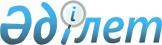 О заключении Меморандума о взаимопонимании между Правительством Республики Казахстан и Правительством Соединенных Штатов Америки по Казахстанско-Американской программе по экономическому развитиюПостановление Правительства Республики Казахстан от 4 мая 2006 года N 370



      Правительство Республики Казахстан 

ПОСТАНОВЛЯЕТ:





      1. Одобрить прилагаемый проект Меморандума о взаимопонимании между Правительством Республики Казахстан и Правительством Соединенных Штатов Америки по Казахстанско-Американской программе по экономическому развитию.




      2. Уполномочить вице-министра экономики и бюджетного планирования Республики Казахстан Палымбетова Болата Абылкасымовича заключить от имени Правительства Республики Казахстан Меморандум о взаимопонимании между Правительством Республики Казахстан и Правительством Соединенных Штатов Америки по Казахстанско-Американской программе по экономическому развитию, разрешив вносить в него изменения и дополнения, не имеющие принципиального характера.




      3. Настоящее постановление вводится в действие со дня подписания.


      Премьер-Министр




   Республики Казахстан





 


МЕМОРАНДУМ






о взаимопонимании между Правительством Республики






Казахстан и Правительством Соединенных Штатов Америки






по Казахстанско-Американской программе по экономическому






развитию






      


1. Цели



      Правительство Республики Казахстан (далее - Правительство РК) в лице Министерства экономики и бюджетного планирования Республики Казахстан (далее - МЭБП РК) и Правительство Соединенных Штатов Америки (далее - Правительство США) в лице Американского агентства по международному развитию (ЮСАИД), далее именуемые Сторонами,



      выражают желание подписать настоящий Меморандум о взаимопонимании по Казахстанско-Американской программе по экономическому развитию (далее - Меморандум) для разработки и реализации Казахстанско-Американской программы по экономическому развитию "Хьюстонская инициатива" (далее - Программа). Данный Меморандум излагает основные принципы и понимание условий Программы.




      


2. Суть содействия



      2.1. 

Задачи

. Задачами Программы (далее - задачи) являются содействие диверсификации экономики Казахстана, повышение конкурентоспособности экономики, в том числе субъектов предпринимательства, и достижение устойчивого экономического роста.



      2.2. 

Результаты

. Для достижения данных задач и продвижения Программы, Стороны выражают согласие работать совместно для достижения следующих результатов, необходимых для содействия экономическому росту в Казахстане:



      расширенный доступ субъектов рынка к финансированию и инвестициям;



      развитие человеческого капитала посредством повышения уровня предпринимательских знаний и доступа к информации;



      повышение конкурентоспособности и темпов роста отраслей экономики;



      улучшение инвестиционного климата и интеграция во всемирную экономическую систему.



      2.3. 

Мониторинг эффективности и индикаторы

. Стороны обязуются разработать и утвердить индикаторы эффективности и соответствующие ожидаемые показатели для их последующего включения в ежегодный План мероприятий. Данные индикаторы и показатели необходимы для анализа эффективности реализации Программы. Достижение и мониторинг настоящих результатов являются совместными обязательствами Сторон.



      2.4. Структура и описание Программы. Средства координации между Сторонами описаны в статье 5 настоящего Меморандума. Изменения в описание компонентов Программы, представленных в статье 4, и результатов, представленных в пункте 2.2, могут быть внесены по взаимному письменному согласию уполномоченных представителей Сторон, указанных в пункте 8.5, без принятия формального дополнения к настоящему Меморандуму.



      2.5. Техническое содействие. Техническое содействие, оказываемое в рамках данного Меморандума, может включать в себя следующие мероприятия, но не ограничивается ими: предоставление консультационных услуг (с привлечением иностранных и местных консультантов на долгосрочной и краткосрочной основе), проведение целевых тренингов, исследований и аналитической работы, а также другие виды содействия, требующиеся для усиления национального потенциала в достижении Казахстаном поставленных целей развития.




      


3. Совокупный плановый бюджет и вклады сторон



      3.1. В целях данного Меморандума каждый календарный год действия Программы определяется как программный год;



      3.2. В ежегодном Плане Мероприятий Стороны утверждают перечень проектов и смету расходов на каждый программный год. Мероприятия и их стоимость подлежат письменному согласованию Сторон до 1 декабря года, предшествующего каждому программному году;



      3.3. Правительство РК и ЮСАИД совместно участвуют в финансировании Программы. Настоящим Стороны выражают согласие произвести следующие предполагаемые доли финансирования на каждый программный год и в соответствии с условиями, указанными в пункте 3.2:



                                                 доллары США

      3.4. В любой обозначенный программный год Правительство РК может произвести перевод денежных средств, превышающих свой ежегодный предполагаемый вклад в Программу. В этом случае сумма превышения будет рассмотрена как часть вклада Правительства РК в Программу в счет следующего программного года;



      3.5. Средства, не освоенные в любом программном году, будут перенесены на следующий программный год в дополнение к запланированному бюджету.



Неосвоенные средства - это средства, выделенные на реализацию проектов, за вычетом затрат. Затраты включают в себя выплаченные суммы и суммы понесенных, но не оплаченных затрат.




      


4. Предполагаемые компоненты Программы





      


Нижеследующее представляет список примерных мероприятий, которые Стороны могут реализовать для достижения обозначенных результатов:



      4.1. 

Финансы и инвестиции

. Несмотря на то, что Казахстан достиг больших успехов в развитии внутренних финансовых рынков, необходимо дальнейшее укрепление и расширение данных рынков для увеличения объемов кредитования, привлечения дополнительных инвестиций и улучшения потенциала Казахстана в долгосрочном экономическом росте. Достижение данной цели возможно при помощи мероприятий, нацеленных на укрепление финансовых институтов, поддержку микрокредитования и кредитования субъектов малого бизнеса и расширение инвестиционных возможностей компаний.



      4.2. 

Человеческий капитал

. Экономический рост и развитие требуют наличия знаний и навыков в экономических, административных, правовых и научных вопросах, а также в области предпринимательской деятельности.



      Высококачественный человеческий капитал способствует созданию сильных государственных и частных институтов и здорового диверсифицированного частного сектора. Одним из факторов для развития Казахстана является потребность в высококвалифицированных кадрах, которые могут участвовать в формировании экономической политики и процессе экономического развития. Необходимо оказывать поддержку молодежи, а также выпускникам экономических и бизнес факультетов в их трудоустройстве и карьерном росте.



      Дальнейшее совершенствование экономического и бизнес образования, а также создание основы для его постоянного улучшения может быть достигнуто посредством:



      проведения целевых тренингов для субъектов предпринимательства



и государственных органов;



      улучшения качества бизнес и экономического образования, посредством разработки образовательных программ, которые отвечают нуждам субъектов в области предпринимательской деятельности и экономики, и приведения этих программ в соответствие с международными образовательными стандартами;



      обеспечения молодежи необходимыми рыночными знаниями, опытом и навыками для увеличения вероятности получения работы или открытия своего бизнеса.



      4.3. 

Рост предпринимательства и конкурентоспособность

. Для оказания поддержки предпринимательству в развитии и повышении конкурентоспособности, могут быть реализованы следующие мероприятия посредством привлечения организаций, предоставляющих бизнес-услуги, и при условии целесообразности, в сотрудничестве с бизнес ассоциациями:



      консультационные услуги по техническим и управленческим вопросам;



      целевые бизнес тренинги;



      содействие региональной торговле, маркетинговые услуги;



      финансовый менеджмент и бухгалтерский учет.



      4.4. 

Инвестиционный климат и глобальная интеграция

. Существенное улучшение инвестиционного климата для предпринимательства и более глубокая интеграция Казахстана в региональные и международные торговые системы являются необходимыми условиями устойчивого экономического роста в Казахстане. Данная цель может быть достигнута посредством решения следующих задач:



      развитие институциональных возможностей, как государственных учреждений, так и бизнес-ассоциаций;



      проведение правового анализа и поддержка разработки законов;



      повышение ответственности государственных органов за использование государственных средств путем совершенствования бюджетного процесса, аудиторской работы, а также аналитической работы;



      надлежащее применение и исполнение законов и нормативных актов в сфере коммерческого права;



      поддержка вступления Казахстана во Всемирную Торговую Организацию и повышение физического, человеческого и институционального потенциала для участия в торговле, в соответствии с международными правилами.




      


5. Процедуры по осуществлению мероприятий



      5.1. 

Координаторы Программы

. Каждая из Сторон должна назначить Координатора Программы для надзора за разработкой и выполнением Программы, руководства процессами разработки и периодического обзора индикаторов эффективности и ожидаемых результатов, подготовки ежегодного Плана мероприятий, а также обеспечения контроля за подготовкой отчетности по выполнению Программы. Координаторы несут ответственность за обеспечение координации программ с ведомствами, вовлеченными в реализацию Программы.



      5.2. 

Управление Программой на повседневной основе

. Стороны делегируют ЮСАИД полномочия по управлению Программой, разработке ежегодного Плана мероприятий, подготовке ежегодных отчетов в конце каждого программного года и реализации определенных проектов. Ежегодно Стороны будут согласовывать ежегодный План мероприятий, в котором будут определены мероприятия и основные результаты на обозначенный программный год.




      


6. Механизм финансирования



      6.1. 

Специальный счет

. При условии наличия средств, Правительство РК соглашается размещать свои ежегодные платежи в долларах США на специальный счет ЮСАИД (далее - специальный счет) для использования Правительством Соединенных Штатов Америки, в лице ЮСАИД, в соответствии с условиями Меморандума. Доля финансирования Правительства РК будет впоследствии использована для финансирования посредством контрактов, грантов и соглашений о сотрудничестве, на основе которых будет реализовываться Программа, в соответствии с пунктом 7.



      6.2. 

Механизм перевода финансовых средств Правительством РК

. При условии наличия средств, Правительство РК соглашается производить ежегодные платежи в соответствии с пунктом 3.3. Меморандума посредством осуществления двух равных перечислений 1 апреля и 1 августа каждого программного года на специальный счет в соответствии с "Формой письма о переводе финансовых средств", представленной в Приложении 1 Меморандума.



      6.3. 

Механизм финансирования ЮСАИД

. При условии наличия средств, Правительство США в лице ЮСАИД соглашается внести вклад в Программу, согласно пункта 3.3 Меморандума для обеспечения реализации мероприятий оговоренных в настоящем Меморандуме.




      


7. Механизм реализации



      7.1. 

Инструменты реализации и наличие финансирования

. Для оказания технической помощи, согласованной Сторонами и описанной в пункте 4, ЮСАИД может заключать контракты и подписывать соглашения в соответствии с законодательством Правительства США и политикой и положениями ЮСАИД с организациями, участвующими в реализации Программы, с целью закупки технического содействия и соответствующих товаров и услуг. Стороны будут совместно участвовать в разработке условий контрактов и технических заданий, а также в выборе подрядчиков для реализации соответствующих работ. Все мероприятия Правительства США в рамках данного Меморандума будут осуществляться при условии наличия средств.




      


8. Общие положения



      8.1. 

Срок

. Сроком действия Меморандума считается период с 1 января 2006 года по 31 декабря 2009 года или до более поздней даты, о которой стороны могут договориться в письменном виде.



      8.2. 

Финансовые обязательства

. Данный Меморандум не является финансовым обязательством, а также не является средством для возникновения финансовых обязательств со стороны ЮСАИД или Правительства РК.



      8.3. 

Правительство РК согласилось с нижеследующим

:



      товары, поставки и другая собственность, предоставляемые или используемые в связи с реализацией Программы могут ввозиться в, вывозиться из или быть использованы в Казахстане без обложения какими-либо тарифами, сборами, таможенными пошлинами, налогами на импорт или другими подобными налогами или сборами, установленными Казахстаном;



      любая правительственная или частная организация США, ответственная за выполнение Программы, а также всякий персонал такой частной организации, не являющийся гражданами или постоянно проживающими в Казахстане и находящийся там в связи с реализацией такой программы, будет освобожден от:



      1) любых налогов на доходы, социальное обеспечение и других налогов, установленных Казахстаном или подотчетными ему органами, в отношении доходов, получаемых в связи с реализацией Программы:



      2) выплаты любых тарифов, сборов, таможенных пошлин, налогов на импорт и других подобных налогов или платежей, налагаемых на личное и домашнее имущество, ввозимое в, вывозимое из или используемое в Казахстане для личного пользования данного персонала или членов их семей.



      8.4. 

Гласность

. Правительство РК обеспечит соответствующую гласность Программы, как программы с участием Правительства США.



      8.5. 

Уполномоченные представители

. Стороны должны быть представлены уполномоченными лицами, имеющими право подписи данного Меморандума. Каждая из Сторон имеет право по письменному уведомлению другой Стороны назначать дополнительных лиц, уполномоченных представлять данную Сторону в полном объеме, за исключением оформления официальных дополнений к данному Меморандуму. Каждая из Сторон обязуется уведомить в письменной форме другую Сторону об изменениях в составе своих уполномоченных представителей.



      8.6. 

Информация

. Правительство РК и ЮСАИД должны обеспечивать друг друга информацией, необходимой для содействия в оказании помощи и оценке ее эффективности.



      8.7. Обмен информацией. Любые уведомления, запросы, документы или другие виды переписки, адресованные одной из Сторон Меморандума,



будут считаться представленными или посланными другой Стороне надлежащим образом в случае, если они отправлены по следующим адресам:



      

в МЭБП РК

:



      010000 Казахстан, г. Астана, пр. Победы, 11, Министерство экономики и бюджетного планирования Республики Казахстан, факс: (3172)71-71-29



      

в ЮСАИД

:



      050100 Казахстан, г. Алматы, ул. Казыбек би, 41, Американское Агентство по международному развитию, факс: (3272)50-76-35

      Вся переписка должна быть представлена на казахском, английском или русском языках по согласованию Сторон. Выше перечисленные почтовые адреса могут быть изменены на основании письменного уведомления.



      8.8. 

Дополнения и изменения в Меморандум

. В настоящий Меморандум могут быть внесены изменения и дополнения путем заключения дополнительных соглашений, которые будут являться неотъемлемой частью Меморандума.



      8.9. 

Расторжение

. Любая Сторона может расторгнуть настоящий Меморандум целиком или в части при письменном уведомлении другой Стороны по крайней мере за 90 (девяносто) дней до конца любого календарного года. В случае частичного расторжения, такое уведомление должно содержать информацию об исключаемых пунктах Меморандума. Расторжение Меморандума снимает любую ответственность Сторон, оговоренную в данном Меморандуме.



      8.10. 

Язык

. Настоящий Меморандум составлен на казахском, английском и русском языках. В случае возникновения разночтений или споров по текстам, преимущественную юридическую силу имеет текст на английском языке.



      8.11. 

Вступление в силу

. Настоящий Меморандум вступает в силу с даты получения последнего уведомления о выполнении Сторонами внутригосударственных процедур, необходимых для его вступления в силу.



      Подписано в городе Астана, Казахстан, ______________ 2006



года в шести экземплярах, по два экземпляра на казахском, английском и русском языках.


      За Правительство            За Правительство Соединенных




      Республики Казахстан        Штатов Америки



      Имя:                        Имя:




      Должность:                  Должность:





 


Приложение N 1






Форма письма о переводе финансовых средств



      Данное ПИСЬМО О ПЕРЕВОДЕ ФИНАНСОВЫХ СРЕДСТВ составлено в соответствии с Меморандумом о взаимопонимании между Правительством Республики Казахстан и Правительством Соединенных Штатов Америки по Казахстанско-Американской Программе по экономическому развитию (далее - Программа), от 2006 года.



      Правительство Республики Казахстан (далее - Правительство РК), действуя через Министерство экономики и бюджетного планирования



Республики Казахстан (далее - МЭБП), выделит Правительству Соединенных Штатов Америки, действующему через Американское агентство по международному развитию (далее - ЮСАИД) в г. Алматы, Казахстан, сумму в размере __________________  долларов США (сумма прописью) (далее - доля финансирования Правительства РК/МЭБП) для поддержки целей Программы на данный программный год (как определено в Меморандуме), начинающийся ______________ года и _________________ заканчивающийся года.




      1. Доля финансирования Правительства РК/МЭБП будет использована ЮСАИД для выполнения мероприятий в соответствии с Программой.



      В планируемом периоде будет проведена работа по следующим мероприятиям в разрезе государственных органов:

      (мероприятие)                   (сумма)




      2. Любые существенные изменения в части использования ЮСАИД доли финансирования Правительства РК/МЭБП (по усмотрению ЮСАИД) должны быть заблаговременно представлены в письменном виде на утверждение МЭБП.



      Если по истечении двух недель со дня подтверждения получения предлагаемых изменений МЭБП не выразит несогласие или не предложит никаких поправок к предлагаемым изменениям, эти изменения в отношении использования доли финансирования Правительства РК/МЭБП будут считаться одобренными.




      3. Доля финансирования Правительства РК/МЭБП будет перечислена



ЮСАИД на специальный отдельный счет посредством электронного платежа.



      Банковское вознаграждение, полученное на сумму на данном счету, и любые излишки средств будут использованы для целей программы или возвращены Правительству РК по взаимному согласию Сторон.




      4. Все действия, связанные с закупкой товаров и услуг или выплатами из средств доли финансирования Правительства РК/МЭБП, будут осуществляться в соответствии с инструкциями, политикой и процедурами ЮСАИД.




      5. Средства, снимаемые с этого счета, подлежат стандартному внутреннему контролю и аудиту со стороны ЮСАИД. Ежеквартально, не позднее трех месяцев после окончания каждого квартала, ЮСАИД будет представлять Правительству РК отчет об использовании и снятии средств, а также ежегодную выписку со счета. ЮСАИД обеспечит проведение финансового аудита данного счета.




      6. Целью данного Письма о переводе финансовых средств является предоставление средств для достижения результатов, обозначенных в Программе. В случае расхождения между условиями Письма о переводе финансовых средств и Программой, преимущественную юридическую силу имеют условия Программы.




      7. Данное Письмо составлено на казахском, английском и русском языках. В случае возникновения разночтений или конфликта между версиями, преимущественную юридическую силу имеет версия на английском языке.


      За Правительство              За Правительство




      Республики Казахстан          Соединенных Штатов Америки



      Имя:                          Имя:




      Должность:                    Должность:


					© 2012. РГП на ПХВ «Институт законодательства и правовой информации Республики Казахстан» Министерства юстиции Республики Казахстан
				
Программный



год

Общий



бюджет

ЮСАИД

ЮСАИД

Правительство



Республики



Казахстан

Правительство



Республики



Казахстан

1 янв. -



31 дек. 2006 г.

10.000.000

75 %

7.500.000

25 %

2.500.000

1 янв. -



31 дек. 2007 г.

10.000.000

65 %

6.500.000 

35 %

3.500.000

1 янв. -



31 дек. 2008 г.

10.000.000

55 %



 

 



5.500.000

45 %

4.500.000

1 янв. -



31 дек. 2009 г.

10.000.000

50 %

5.000.000

50 %

5.000.000


Итого:



40.000.000



24.500.000



15.500.000

